$IMG$
null
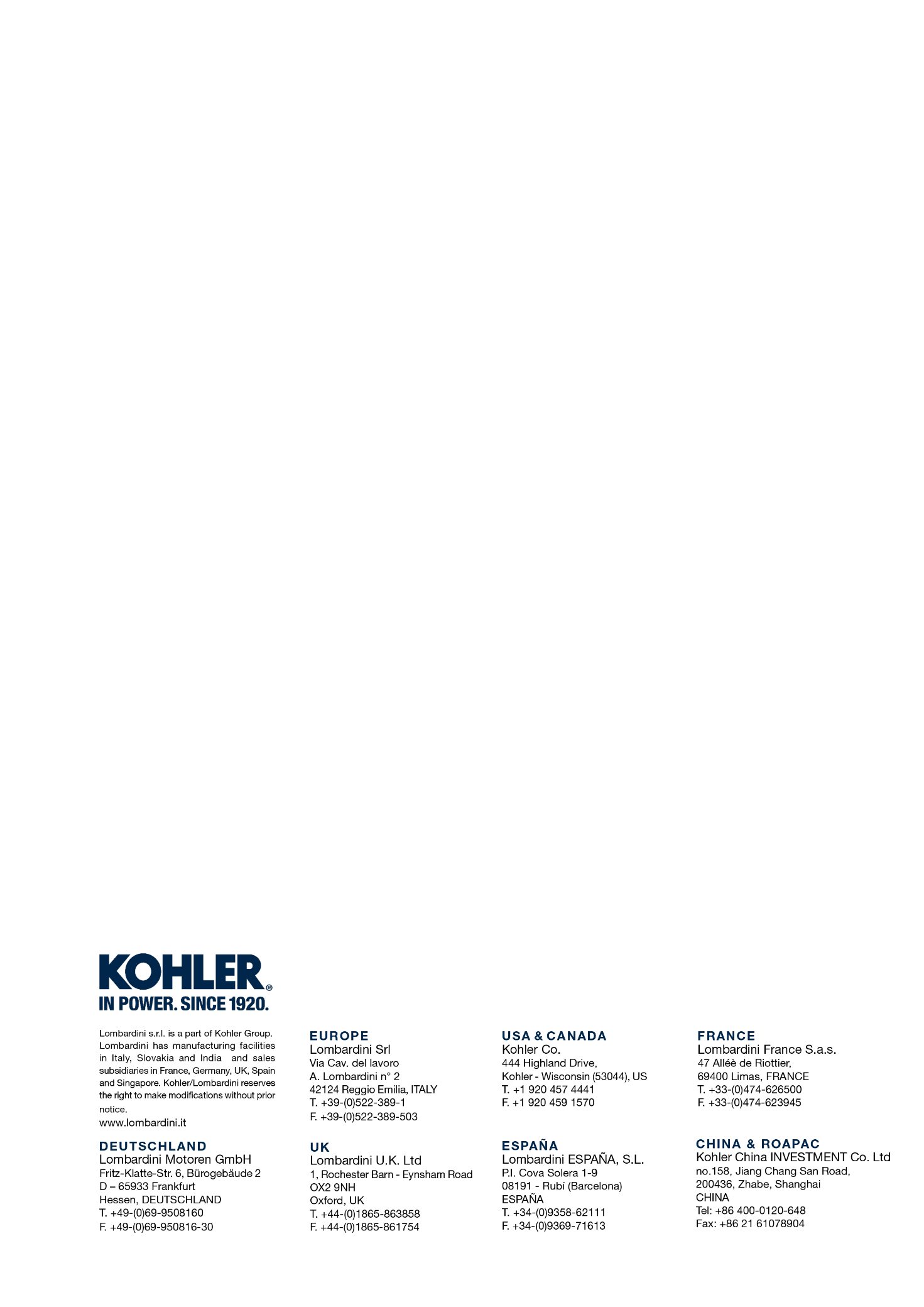 9LD 561-29LD9LD